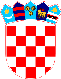 REPUBLIKA HRVATSKAVUKOVARSKO-SRIJEMSKA ŽUPANIJA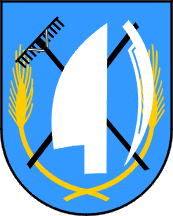 OPĆINA TOVARNIKNAČELNICA OPĆINEKLASA: 007-01/21-01/01URBROJ: 2188/12-03/01-21-4Tovarnik, 5. ožujka 2021.	Na temelju članka 29. Uredbe o kriterijima, mjerilima i postupcima financiranja i ugovaranja programa i projekata od interesa za opće dobro koje provode udruge („Narodne novine“, br. 26/15), a na prijedlog Povjerenstva za ocjenu pristiglih prijava za Prioritetno područje 2 - Projekti i programi udruga za rad u sportu, načelnica Općine Tovarnik dana 5. ožujka 2021.  d o n o s i ODLUKU O DODJELI FINANCIJSKIH SREDSTAVA PROJEKTIMA I PROGRAMIMAU SKLOPU NATJEČAJA ZA FINANCIRANJE PROGRAMA I PROJEKATAUDRUGA GRAĐANA IZ PRORAČUNA OPĆINE TOVARNIK U 2021. GOD.I.	Pravo na sufinanciranje odnosno financiranje programa i projekata udruga građana iz proračuna Općine Tovarnik za 2021. god. - Prioritetno područje 2 - Projekti i programi udruga za rad u sportu, ostvarile su kako slijedi:II.	Sa navedenim Udrugama načelnica Općine Tovarnik će sklopiti Ugovor o dodjeli financijskih sredstava kojim će biti uređena prava i obveze kako davatelja tako i primatelja financijskih sredstava. 	Udruge koje nisu dobile traženi iznos financiranja odnosno sufinanciranja, dužne su doći u Općinu Tovarnik radi revidiranja proračuna projekta koji je sastavni dio ugovora  i njegova usklađivanja s odobrenim financijskim sredstvima. III.	Prije potpisivanja Ugovora potrebno je Općini Tovarnik predočiti dokaz o podnošenju godišnjeg financijskog izvješća za 2020. Ministarstvu financija. Obrazloženje	Do 11. veljače 2021. na Javni natječaj za financiranje programa i projekata udruga građana iz Proračuna Općine Tovarnik u 2021. godini - Prioritetno područje 2 - Projekti i programi udruga za rad u sportu; pristiglo je 14 prijava programa odnosno projekata.	Dana 22.2.2021. sastalo se Povjerenstvo za ocjenu pristiglih prijava u sastavu Franjo Ćuk, predsjednik, Josip Dević, član, Zlatko Kvesić, član i Tomislav Mijić, član; otvorilo i bodovalo pristigle prijave koje ispunjavaju formalne uvjete natječaja te su priložile sve potrebne dokumente i ostvarile iznos financiranja odnosno sufinanciranja kako je naprijed navedeno.  Uputa o pravnom lijeku	Udruga koja je sudjelovala u prijavi na Javni natječaj može podnijeti pisani prigovor zbog povrede utvrđenog postupka odobravanja financijske potpore načelnici Općine Tovarnik koja će odlučiti o istome.	Prigovor se može podnijeti u pisanom obliku Jedinstvenom upravnom odjelu Općine Tovarnik u roku od 8 dana od dana dostave obavijesti o  rezultatima prijave na Javni natječaj.	Prigovor ne odgađa izvršenje ove Odluke niti daljnju provedbu postupka.NAČELNICA OPĆINE TOVARNIKRuža Veselčić-Šijaković, oec.Dostaviti: Udruge iz toč. I. ove OdlukePismohrana, ovdjeNaziv udruge – Naziv ProjektaTraženoOdobrenoN.K. „SREMAC“ ILAČA - Zelena noć10.000,00 kn10.000,00 knN.K. „SREMAC“ ILAČA - Pomoć veteranima5.000,00 kn5.000,00 knN.K. „SREMAC“ ILAČA - Kupovina inventara10.000,00 kn10.000,00 knN.K. „SREMAC“ ILAČA - Sezona 2021.90.000,00 kn90.000,00 knN.K. „HAJDUK“ TOVARNIK - Malonogometni turnir15.000,00 kn15.000,00 knN.K. „HAJDUK“ TOVARNIK - Manifestacije5.000,00 kn5.000,00 knN.K. „HAJDUK“ TOVARNIK - Limači60.000,00 kn5.000,00 knN.K. „HAJDUK“ TOVARNIK - Sezona 2021.90.000,00 kn90.000,00 knKONJOGOJSKA UDRUGA ILAČA - Kupnja kombija50.000,00 kn0,00 knKONJOGOJSKA UDRUGA ILAČA - Tekući troškovi15.000,00 kn15.000,00 knLU „VEPAR“ TOVARNIK - Financiranje rada udruge67.452,00 kn30.000,00 knLU „ZEC“ ILAČA - Tekući troškovi i uređenje40.800,00 kn30.000,00 knTK „AS“ TOVARNIK - Sezona 2021.30.000,00 kn30.000,00 knTK ILAČA - Sezona 2021.70.000,00 kn30.000,00 knUKUPNO558.252,00 kn365.000,00 kn